Karol Oakley’s Workshops at Hahndorf S.A. 2018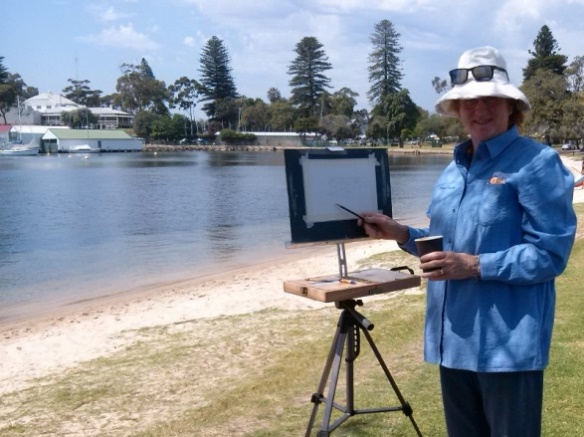 Name: …………………………………………………………………………………………………………………………………………….. Address: …………………………………………………………………………………………………….......................................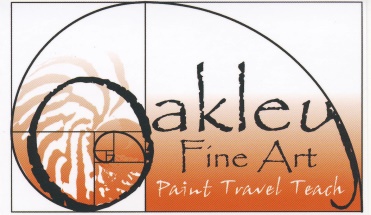 State: …………………………………………………………………………                            Postcode: …………………………..Email: ………………………………………………………………………………  Mobile/Phone : …………………………………..Please circle the workshop/s that you would like to attend. You can bulk book or do one at a time.7.  Landscapes in Oil		Oil		        	 Sun 23 Apr	Hahndorf Academy Studio	 	9-3	$65  8.  Artists Who Coffee		Pen and Wash		Fri 27 Apr	Hahndorf Café TBA			10-12	$20 (includes coffee and treats)9.  Waterscapes			Pastel & mixed media	Sat 28 Apr	Hahndorf Academy Studio		9 -3	$6510. Demonstration and Auction	Pastel			Sun 29 Apr	Hahndorf Academy  Exhibition		9-3	Gold Coin Donation to HAA11. Artists Who Coffee		Pen & Wash		Fri 4 May	Hahndorf Café TBA			10-12	$20 (includes coffee and treats)12. Still Life Freestyle 		Pastel & Mixed Media	Sat 5 May	Hahndorf Academy  Studio		9-3	$6513. Urban Painting and Sketch	Oil, Pastel, Pen & Wash	Sun 6 May	Hahndorf Academy  grounds		9-12	$20 (demonstration/untutored)	14. En Plein-air at The Cedars	your choice of medium	Thu 10 may	The Cedars Heysen Rd, Hahndorf	9:30-2:30	$45 plus entry 15. Artists who Coffee		Pen & Wash		Fri11 May	Hahndorf Café TBA			10-12	$20 (includes coffee and treats)16. Portraits			Pastel/mixed media	Sat 12 May	Hahndorf Academy Studio		9-3	$6517. Critique Session		all			Sun 13 May	Hahndorf Academy Exhibition		9-11	NC (for participants of workshops).18. Demonstration and Auction	Pastel 			Sun 13 May	Hahndorf Academy  Exhibition		1-3:30  Gold Coin Donation for The Cedars 19. Farewell Exhibition and Friends			Sun 13 May	Hahndorf Academy Exhibition		4-5	NC	Booking and paying is all through the Hahndorf Academy.  A deposit of $10 is required for Artists who Coffee.  Cancellation Policy:  All deposits and payments are fully refundable up to 19 April 2018. Cancellations after that are not refunded unless you can find someone to fill your place.Thank you for your booking I look forward to meeting you at Hahndorf.  Best wishes Karol